Základní škola JIH, Mariánské Lázně, Komenského 459, příspěvková organizace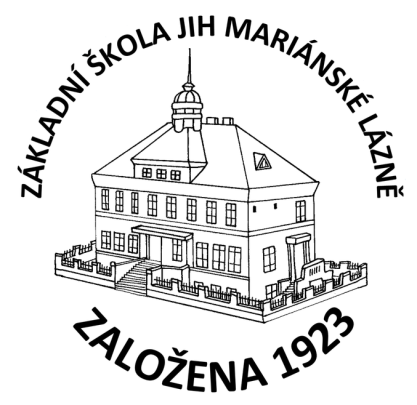 O B J E D N Á V K AObjednáváme u Vás vizualizéry:Vizualizer Aver U50+		 		10 ks			67.800,- Kč,V Mariánských Lázních dne 27.12.2023.Mgr. Jaroslava Baumgartnerová              ředitelka školyPROJEKTA CORP s.r.o.Milánská 416109 00 Praha 10IČ: 10838830